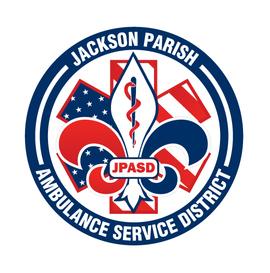 Jackson Parish Ambulance Service District115 Watts StreetJonesboro, LA  71251Office:  (318)-259-2877                                 Fax:  (318)-259-2099jacksonparishambulance@jpasd.com                 Aaron K. Johnson, Jr.                                                            Paula Parkerson,MD                     EMS Director                                                                                                     Medical Director                     Governing Board:  Joe Vail, Allen Lindsay, Alma Williams, Conchita Doyle, Deidre Hollis Meeting Minutes for Regular Scheduled Board Meeting: Thursday, March 14, 2024@ 12:00 noonPresent: Allen Lindsay, Joe Vail, Deidre Hollis, Conchita Doyle, Amber Swanner, Aaron Johnson, and Jeff Carpenter.Absent: Alma WilliamsGuests: Zoie Anderson and Daniel Allen  		Meeting was called to order by Allen Lindsay. Roll call by Aaron Johnson:  Present: Allen Lindsay, Joe Vail, Deidre Hollis, and Conchita Doyle. Absent Alma Williams. Guest present Zoie Anderson and Daniel Allen. No comments. Invocation led by Joe Vail. Pledge of Allegiance led by Deidre Hollis. Motion made by Conchita Doyle and seconded by Deidre Hollis to accept Meeting Minutes February 2024 meeting. All in favor motion carried. Motion made by Deidre Hollis and seconded by Joe Vail to approve and accept the financials and pay bills for February 2024. All in favor motion carried. Director’s report given by Aaron Johnson. Director’s report includes maintenance report, March schedule, February safety training meeting, Rural education grant, Radio tower repair, Advanced EMT class, PHTLS class, SAMHSA grant 2024, Legislation, Upcoming meetings. Motion made by Joe Vail and seconded by Conchita Doyle to accept the Director’s report. All in favor motion carried. No Old Business. New Business. A. Surplus Ambulance chassis 1FDWE3FS5KDC33174, 1FDWE3FS5KDC72833. Motion made by Joe Vail and seconded by Deidre Hollis to surplus both chassis. Motion made by Conchita Doyle and seconded by Alma Williams to adjourn meeting. All in favor motion carried. Next Regular Board Meeting will be held:Thursday, April 11, 2024 @ 12:00 noonThursday, May 9, 2024 @ 12:00 noon                        Aaron Johnson /Secretary-Treasurer@ JPASD – 115 Watts Street – Jonesboro, LA                      Unofficial Minutes